BELLEVUE HEIGHTS PRIMARY SCHOOL                 Out of School Hours Care – Vacation CareEXCURSION & INCURSION CONSENT FORM December 21/January 22I give my consent for my child/ren (listed above) to participate in ALL the incursions & excursions listed below:Details of planned activities and transport arrangements are provided on the information sheet attached.Agreement: I am aware of arrival and departure times, modes of transport and what my child/ren need on the day.I have submitted health care information, including details of any relevant medical or physical limitations he/she/they have.Signature: 	   Date: Child's NameChild's NameChild's NameChild's NameChild's NameChild's NameYour nameYour nameemailemailPhone no.Phone no.Name of activityDateTime frameLocationTransportProposed activityEst No. of ChildrenRatioSignatureGeneral art & craft activitiesAll datesN/ABHPSN/AGeneral arts & craft, orchard, outside play, playground, movies.N/A1:12Santa’s Workshop13/12/21N/ABHPSN/ABaking Christmas treats, making Christmas ornaments and suncatchers. Listening to music and watching a Christmas movie.301:12Movie Day14/12/214.5 hoursWallis Cinemas MitchamPrivate BusWatch a movie in private cinema. (Possibly PG)351:8Holly Jolly Christmas15/12/21N/ABHPSN/AMaking Christmas bon-bons and sand art. Christmas themed games and movie.301:12OSHCHELLA16/12/21N/ABHPSN/AJumping castle, fairy floss machine, dancing and music. Play giant games. Colourful hair braids, temporary tattoos and face glitter.401:10Sloth Day17/12/21N/ABHPSN/AWatching movies, board games, drawing, yoga and Nintendo Switch.301:12Electronics Day10/01/22N/ABHPSN/AOSHC computers, tablets, Nintendo Switch. Children bring in electronics from home.301:12Water Play Day11/01/22N/ABHPSN/ASlip ‘n’ slide, sprinkler, water shooters & sponges.301:12Giant Water Slide12/01/22N/ABHPSN/ARock climb Water Slide.351:10Craft-topia13/01/22N/ABHPSN/AMaking clay figures. Jewellery making, painting and box construction.251:12Movie Day14/01/224.5 hoursWallis Cinema MitchamPrivate BusWatching a movie in private cinema (possibly PG)301:8Marion Outdoor Pool17/01/226.5 hoursMarion Outdoor PoolPrivate BusSwimming, splash park, water slides.351:5Games, Games, Games!18/01/22N/ABHPSN/AGiant games, group games, gameshow games and boardgames.251:12OSHC Bake Off19/01/22N/ABHPSN/ABaking/cooking in small groups. Making recipe books.251:12Giant Water Slide20/01/22N/ABHPSN/ARock climb Water Slide.351:10Mad Science21/01/22N/ABHPSN/AMake slime, tinkering table, science experiments. Make rockets and paper planes.251:12Messy Play Day24/01/22N/ABHPSN/AMessy play; foam, bubbles, jelly bath.251:12Swimming25/01/224.5 hoursUnley Swimming CentrePrivate BusSwimming at Unley swimming Centre.301:5Teddy Bears’ Picnic27/01/22N/ABHPSN/AMaking teddy bears and friends from “Make My Bear”.351:12Pj Party28/01/22N/ABHPSN/APj dress up. Party games, pizza lunch, watch a movie, play just dance and tell stories.251:12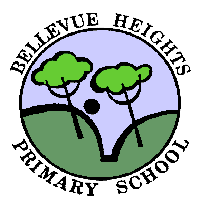 